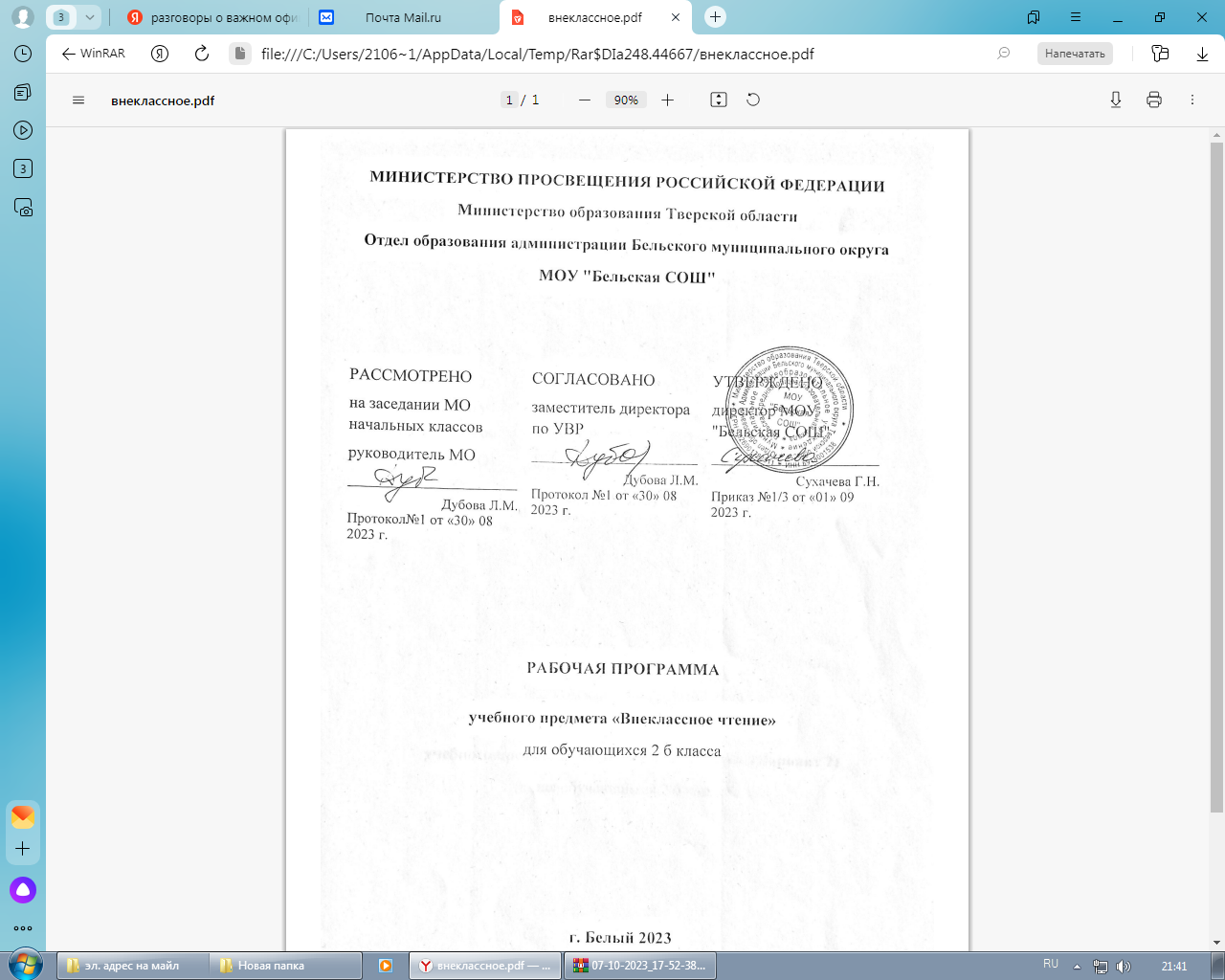 Пояснительная записка            Рабочая программа «внеклассное чтение»  составлена на основе Федерального государственного образовательного  стандарта начального общего образования по литературному чтению, Концепции духовно- нравственного развития и воспитания личности гражданина России, планируемых результатов начального общего образования, программы начального общего образования по литературному чтению.Цели и задачиСодержание, задачи, формы работы выстроены в соответствии с основными задачами предмета «Литературное чтение»  и ориентированы на совершенствование всех видов речевой деятельности младшего школьника (слушание, чтение, говорение, письмо, различные виды пересказа), а также способствуют более глубокому знакомству учащихся начальной школы с богатым миром отечественной и зарубежной детской литературы, на  развитие нравственных и эстетических чувств младшего школьника.Цель программы  организация самостоятельного чтения младших школьников как дома, так и на занятиях внеклассного чтения   Задачи:совершенствование навыка чтения учащихся;развитие их устойчивого и осознанного интереса к чтению художественной литературы;знакомство учащихся с детской книгой как явлением культуры, ее структурой, видами, жанрами, темами; формирование первичных представлений об особенностях произведений и творчества известных русских и зарубежных детских писателей;формирование читательских умений, необходимых для квалифицированной читательской деятельности;формирование основ читательской культуры, литературного вкуса младших школьников;выработка привычки к вдумчивому чтению, умение применять в процессе самостоятельного чтения все знания, умения и навыки, полученные на уроках литературного чтения. развитие воображения, литературно-творческих способностей и речи учащихсяМесто курса «внеклассное  чтение» в учебном плане              Во 2классе 1 раз в неделю (34 часа) Реализация программы обеспечивает достижение выпускниками начальной школы следующих личностных, метапредметных и предметных результатов.Личностные результаты:1) формирование средствами литературных произведений целостного взгляда на мир в единстве и разнообразии природы, народов.2) воспитание художественно-эстетического вкуса, эстетических потребностей, ценностей и чувств на основе опыта слушания и заучивания наизусть произведений художественной литературы;3) развитие этических чувств, доброжелательности и эмоционально-нравственной отзывчивости, понимания и сопереживания чувствам других людей;4) формирование уважительного отношения к иному мнению.5) овладение начальными навыками адаптации к школе, к школьному коллективу; 6) принятие и освоение социальной роли обучающегося, развитие мотивов учебной деятельности и формирование личностного смысла учения;7) развитие самостоятельности и личной ответственности за свои поступки на основе представлений о нравственных нормах общения;8) развитие навыков сотрудничества со взрослыми и сверстниками в разных социальных ситуациях, умения избегать конфликтов и находить выходы из спорных ситуаций, умения сравнивать поступки героев литературных произведений со своими собственными поступками, осмысливать поступки героев;9) наличие мотивации к творческому труду и бережному отношению к материальным и духовным ценностям, формирование установки на безопасный, здоровый образ жизни.Метапредметные результаты:1) овладение способностью принимать и сохранять цели и задачи учебной деятельности, поиска средств её осуществления;2) освоение способами решения проблем творческого и поискового характера;3) формирование умения планировать, контролировать и оценивать учебные действия в соответствии с поставленной задачей и условиями её реализации, определять наиболее эффективные способы достижения результата;4) формирование умения понимать причины успеха/неуспеха учебной деятельности и способности конструктивно действовать даже в ситуациях неуспеха;5) использование знаково-символических средств представления информации о книгах;6) активное использование речевых средств  для решения коммуникативных и познавательных задач;7) использование различных способов поиска учебной ин формации в справочниках, словарях, энциклопедиях и интерпретации информации в соответствии с коммуникативными и познавательными задачами;8) овладение навыками смыслового чтения текстов в соответствии с целями и задачами, осознанного построения речевого высказывания в соответствии с задачами коммуникации и составления текстов в устной и письменной формах;9) овладение логическими действиями сравнения, анализа, синтеза, обобщения, классификации по родовидовым признакам, установления причинно-следственных связей, построения рассуждений;10) готовность слушать собеседника и вести диалог, при знавать различные точки зрения и право каждого иметь и излагать своё мнение и аргументировать свою точку зрения и оценку событий;11) умение договариваться о распределении ролей в совместной деятельности, осуществлять взаимный контроль в совместной деятельности, общей цели и путей её достижения, осмысливать собственное поведение и поведение окружающих;12) готовность конструктивно разрешать конфликты посредством учёта интересов сторон и сотрудничества. Предметные результаты:Понимание литературы как явления национальной и мировой культуры, средства сохранения и передачи нравственных ценностей и традиций;Осознание значимости чтения для личного развития; формирование представлений о Родине и её людях, окружающем мире , культуре, первоначальных этических представлений , понятий о добре и зле, дружбе, честности; формирование потребности в систематическом чтении;Достижение необходимого для продолжения образования уровня читательской компетентности, общего речевого развития, т.е овладение чтением вслух и про себя, элементарными приёмами анализа художественных, научно-познавательных и учебных текстов с использованием элементарных литературоведческих понятий;Использование разных видов чтения(выборочное, поисковое); умение осознанно воспринимать и оценивать содержание и специфику различных текстов, участвовать в их обсуждении, давать и обосновывать нравственную оценку поступков героев;Умение самостоятельно выбирать интересующую литературу, пользоваться справочными источниками для понимания и получения дополнительной информации, составляя самостоятельно краткую аннотацию;Умение использовать простейшие виды анализа различных текстов: устанавливать причинно-следственные связи и определять главную мысль произведения, делить текст на части , озаглавливать их, составлять простой план, находить средства выразительности, пересказывать произведение;Умение работать с разными видами текстов, находить характерные особенности научно-познавательных , учебных и художественных произведений. На практическом уровне овладеть некоторыми видами письменной речи (повествование-создание текста по аналогии, рассуждение- письменный ответ на вопрос, описание – характеристика героев). Умение написать отзыв на прочитанное произведение;Развитие художественно-творческих способностей, умение создавать собственный текст на основе художественного произведения, репродукции картин художников, иллюстраций, на основе личного опытаВыпускник научится:ориентироваться в книге по названию, оглавлению, отличать сборник произведений от авторской книги;самостоятельно и целенаправленно осуществлять выбор книги в библиотеке по заданной тематике, по собственному желанию;составлять краткую аннотацию (автор, название, тема книги, рекомендации к чтению) на литературное произведение по заданному образцу;пользоваться алфавитным каталогом, самостоятельно пользоваться соответствующими возрасту словарями и справочной литературой. воспринимать на слух и понимать различные виды сообщений (бытового характера, художественные и информационные тексты); осознанно читать тексты с целью удовлетворения интереса, приобретения читательского опыта, освоения и использования информации; использовать такие виды чтения, как ознакомительное, изучающее, поисковое; осознавать цель чтения и выбирать в соответствии с ней нужный вид чтения; работать с информацией, представленной в разных форматах (текст, рисунок, таблица, диаграмма, схема); ориентироваться в соответствующих возрасту словарях и справочникахВыпускник получит возможность научиться:ориентироваться в мире детской литературы на основе знакомства с выдающимися произведениями классической и современной отечественной и зарубежной литературы;определять предпочтительный круг чтения, исходя из собственных интересов и познавательных потребностей;писать отзыв о прочитанной книге;работать с тематическим каталогом;работать с детской периодикойПОУРОЧНОЕ ПЛАНИРОВАНИЕ 2 КЛАСС УЧЕБНО-МЕТОДИЧЕСКОЕ ОБЕСПЕЧЕНИЕ ОБРАЗОВАТЕЛЬНОГО ПРОЦЕССА- ФГОС Программа  «Литературное чтение»  «Школа России» 2013 год-планируемые результаты начального общего образования ФГОС 2013г-Н. Н. Светловская, О. В. Джежелей  Внеклассное чтение во 2 классе -И. Ф. Яценко Поурочные разработки по внеклассному чтению 2 класс № п/п Тема урока Количество часовДата изучения 1Устное народное творчество12Русские народные сказки13Сказки А. С. Пушкина14Сказки русских писателей15Рассказы, сказки, басни Л. Н. Толстого, Д. К. Ушинского16Стихи русских поэтов об осени17Рассказы о животных В. Бианки, Н. Сладкова, Е. Чарушина18«Все наоборот» Веселые стихи Д. Хармса, А. Введенского, Ю. Владимирова и других поэтов.119Стихи о детях и для детей С. Маршака, А. Барто, С. Михалкова 110Сказки и стихи К. Чуковского111Рассказы и сказки Н. Носова112Стихи русских поэтов о зиме113Современные детские журналы114«Что? Где? Когда?» энциклопедии и справочники115Комиксы116Все-все-все Алана Милна117Творчество Э. Успенского118Творчество Г. Остера119Рассказы В. Драгунского120Сказки разных народов121Зарубежный фольклор122Богатырские сказки123Твои защитники124Стихи о весне125Мама- главное слово126Литературные сказки зарубежных писателей. Сказки Ш. Перо127Сказки Г. Х. Андерсена128Сказки братьев Гримм129Забавные сказки Р. Киплинга130Д. Родари «Приключения Чипполино.»131А. Линдгрен «Малыш и Карлсон»132Обобщающий урок по литературным сказкам.133Сочинение «Моя любимая книга.134Обобщающий урок. Читательская конференция.1ОБЩЕЕ КОЛИЧЕСТВО ЧАСОВ ПО ПРОГРАММЕОБЩЕЕ КОЛИЧЕСТВО ЧАСОВ ПО ПРОГРАММЕ34